АДМИНИСТРАЦИЯ ТУЖИНСКОГО МУНИЦИПАЛЬНОГО РАЙОНА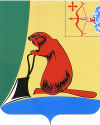 КИРОВСКОЙ ОБЛАСТИПОСТАНОВЛЕНИЕО создании комиссии по обеспечению безопасности дорожного движения в Тужинском муниципальном районе	В соответствии с Федеральным законом от 06.10.2003 № 131 - ФЗ «Об общих принципах организации местного самоуправления в Российской Федерации», Федеральным законом от 10.12.1995 № 196 - ФЗ «О безопасности дорожного движения» администрация Тужинского муниципального района ПОСТАНОВЛЯЕТ: Утвердить состав комиссии по обеспечению безопасности дорожного движения в Тужинском муниципальном районе согласно приложению № 1;Утвердить Положение о комиссии по обеспечению безопасности дорожного движения в Тужинском муниципальном районе согласно приложению № 2;Признать утратившим силу постановление администрации Тужинского муниципального района от 11.03.2012 № 115 «О составе комиссии по безопасности дорожного движения в Тужинском муниципальном районе».Настоящее постановление вступает в силу с момента опубликования в Бюллетене муниципальных нормативно правовых актов органов местного самоуправления Тужинского муниципального района Кировской области.          Контроль за исполнением постановления возложить на заместителя главы администрации Тужинского муниципального района по жизнеобеспечению Бледных Л.В.       Глава администрации Тужинского муниципального района      Е.В. Видякина    Приложение № 1                                    			   УТВЕРЖДЕН  постановлением администрации     Тужинского муниципального района         от 30.12.2015 № 484СОСТАВкомиссии по обеспечению безопасности дорожного движения в Тужинском муниципальном районе_______________Приложение № 2                                  			   УТВЕРЖДЕНО  постановлением администрации     Тужинского муниципального района         от _______________№_________ПОЛОЖЕНИЕо комиссии по обеспечению безопасности дорожного движения в Тужинском муниципальном районеКомиссия по обеспечению безопасности дорожного движения в Тужинском муниципальном районе (далее - комиссия) является совещательным органом администрации Тужинского муниципального района по рассмотрению вопросов по подготовке предложений, обеспечивающих безопасность дорожного движения.В своей деятельности комиссия руководствуется Конституцией Российской Федерации, федеральными законами, указаниями и распоряжениями Президента Российской Федерации, постановлениями и распоряжениями Правительства Российской Федерации, постановлениями и распоряжениями Правительства Кировской области и Тужинского муниципального района, а также настоящим положением.Основными задачами комиссии являются:Обеспечение согласованности действий органов местного самоуправления Тужинского муниципального района, предприятий и учреждений всех форм собственности по вопросам обеспечения безопасности дорожного движения.Организация разработки и выполнение программ по предупреждению аварийности на автомобильном транспорте;Подготовка предложений по совершенствованию правового регулирования по вопросам обеспечения безопасности на территории Тужинского муниципального района.Комиссия в соответствии с возложенными на нее задачами выполняет следующие функции:Организует изучение причин аварийности на автомобильном транспорте;Определяет приоритетные направления деятельности по предупреждению дорожно-транспортной аварийности;Организует выполнение программ по обеспечению безопасности дорожного движения, рассматривает обоснование потребности в финансовых и материально-технических ресурсах для их реализации;Вносит предложения по разработке нормативно-правовых актов в области обеспечения безопасности дорожного движения;Дает заключения и рекомендации по проектам районных программ предупреждения дорожно-транспортного травматизма и снижения потерь, вызванных аварийностью на автомобильном транспорте;Организует и проводит в установленном порядке совещания по вопросам обеспечения безопасности дорожного движения, участвует в их работе, содействует реализации принятых на них рекомендаций.Комиссия в целях реализации возложенных на нее задач имеет право:Приглашать на свои заседания представителей органов местного самоуправления поселений Тужинского муниципального района;Запрашивать в установленном порядке у органов местного самоуправления Тужинского муниципального района материалы и информацию, необходимые для работы комиссии;Привлекать в установленном порядке к работе комиссии представителей заинтересованных органов исполнительной власти, органов местного самоуправления, общественных и других организаций, а также специалистов;Создавать рабочие группы по отдельным направлениям деятельности комиссии и определять порядок их работы.Состав комиссии утверждается постановлением администрации Тужинского муниципального района.Председателем комиссии является заместитель главы администрации Тужинского муниципального района по жизнеобеспечению, который организует взаимодействие органов местного самоуправления Тужинского муниципального района по вопросам дорожного хозяйства и транспорта. Комиссия осуществляет свою деятельности в соответствии с планом работы, который принимается на заседании комиссии, утверждается ее председателем. Порядок работы комиссии по отдельным вопросам определяется ее председателем.Заседания комиссии проводит председатель комиссии. Заседания комиссии проводятся не реже 1 раза в полугодие. В случае необходимости могут проводиться внеочередные заседания.	Заседание комиссии считается правомочным, если на нем присутствовали более половины ее членов. Решения комиссии принимается простым большинством голосов и носят рекомендательных характер.______________30.12.2015№484пгт Тужапгт Тужапгт Тужапгт ТужаБЛЕДНЫХЛеонид Васильевич- заместитель главы администрации Тужинского муниципального района по жизнеобеспечению, председатель комиссииОТЮГОВАнтон Юрьевич- заведующий отделом жизнеобеспечения администрации Тужинского муниципального района, секретарь комиссииЧлены комиссии:Члены комиссии:КАСЬЯНОВАнатолий Витальевич- начальник Тужинского участка КОГП «Яранское ДЭП № 45» (по согласованию)ПАКИНСергей Вениаминович- старший государственный инспектор межрегионального УГАДН по Кировской области и Республики Марий Эл (по согласованию)НЕБОГАТИКОВАлександр Анатольевич- начальник ОГИБДД МО МВД России «Яранский» (по согласованию)ЛОБАНОВВладимир Леонидович- директор МУП «Тужинское АТП) (по согласованию)КОЛОСОВ Виталий Васильевич- директор МУП «Коммунальщик» (по согласованию)КУЗНЕЦОВАндрей Леонидович- главный врач КОГБУЗ «Тужинска центральная районная больница» (по согласованию)ДЕРБЕНЕВ Владимир Иванович- начальник инспекции Гостехнадзора в Тужинском районе (по согласованию)КАМАЛОВФансаф Нуруллович- директор ООО «ДДД» (по согласованию)КИСЛИЦЫНАЕлена Николаевна- главный редактор газеты «Родной край» (по согласованию)СЕНТЕМОВСергей Иванович- глава администрации Тужинского городского поселения (по согласованию)